Please email this form to LMEP.artforms@leeds.gov.uk and keep a copy for your records. 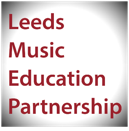 LMEP innovative activity application form 2022-23for delivery by partners during the academic year September 2022 to July 2023LMEP innovative activity application form 2022-23for delivery by partners during the academic year September 2022 to July 2023Cashback for:Innovative activity grant up to £500Cashback for:Innovative activity grant up to £500Apply at anytimeApply at anytimeName of schoolContact person emailSchool phone numberSchool cost centre no. What is the name of your Innovative Activity? What are the dates of your activity? Describe the activity. What are the main outcomes? How does it fit with your schools’ priorities and those of Leeds’ Children and Young People’s Plan? How many pupils will take part? Is it targeted to particular pupils and what will the gender balance / ages / key stages be? Where and when will the activity take place and how long will each session be? Where and when will the activity take place and how long will each session be? Who will deliver the activity and who will you work in partnership with? Who will deliver the activity and who will you work in partnership with? What will the legacy be? What will the legacy be? What is the full cost of your activity? How much LMEP funding do you require? What funding in addition to the LMEP grant will you have? E.g. participant fees, school PTA, other grants or sponsors, concert sales, cluster school contributions. What funding in addition to the LMEP grant will you have? E.g. participant fees, school PTA, other grants or sponsors, concert sales, cluster school contributions. How will you spend the LMEP grant if your application is approved? How will you spend the LMEP grant if your application is approved? I have read and agree to the Terms and Conditions in Section E of the LMEP Offer to Schools (please tick)I have read and agree to the Terms and Conditions in Section E of the LMEP Offer to Schools (please tick)Signature (Headteacher) Date 